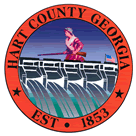 Hart County Board of CommissionersTuesday February 13, 20185:30 p.m.PRAYER  PLEDGE OF ALLEGIANCECALL TO ORDERWELCOMEAPPROVE AGENDAAPPROVE MINUTES OF PREVIOUS MEETING(S)1/23/18 Regular MeetingREMARKS BY INVITED GUESTS, COMMITTEES, AUTHORITIESREPORTS BY CONSTITUTIONAL OFFICERS & DEPARTMENT HEADSCOUNTY ADMINISTRATOR’S REPORTCHAIRMAN’S REPORTFinancial ReportCOMMISSIONERS’ REPORTSOLD BUSINESSa)	Poultry House Ordinance Revision (Third and Final Reading)b)	Open Meetings/ Open Records Training c)	Budget Amendment Transitd)	IBA Makeup Discussione)	Milltown Park Discussionf)	Sheriff’s Office Request for Credit for Experienceg)	Personnel Policy AmendmentsNEW BUSINESSa)	FY 2018 CDBG Application Resolution (HCW&SA)b)	Final FY17 Budget Amendment c)	Appointment Tax Assessor Board (Vacancy unexpired term) d)	HCW&S Board Appointments (3) (Item was removed) e)	Replacement of Tractor and Bushhog Road Departmentf)	Beer and Wine License Ambtose Pirani, SM Lavonia Group Inc. dba Royal Food Store #4g)	Beer and Wine license Tammy Tillinghast, LHRE, Inc. dba Tilly’s Tiki Bar & Grill Restauranth)	Jail Food Contract Amendment i)	Recreation Department Baseball use Agreementsj)	Bid – Road at the Industrial Park PUBLIC COMMENTEXECUTIVE SESSION – Potential Litigation/personnel ADJOURNMENTHart County Board of CommissionersFebruary 13, 20185:30 p.m.The Hart County Board of Commissioners met February 13, 2018 at 5:30 p.m. at the Hart County Administrative & Emergency Services Center. Chairman Joey Dorsey presided with Commissioners R C Oglesby, Frankie Teasley, Marshall Sayer and Ricky Carter in attendance. PrayerPrayer was offered by Chairman Dorsey. Pledge of Allegiance Everyone stood in observance of the Pledge of Allegiance. Call to Order Chairman Dorsey called the meeting to order. Welcome Chairman Dorsey welcomed those in attendance. Approve Agenda Commissioner Sayer moved to amend and approve the agenda to remove item 13 d; add item 13 j – Bid request road in Industrial Park; and include item 15 personnel matter. Commissioner Carter provided a second to the motion. The motion carried 5-0. Approve Minutes of Previous Meeting(s) 1/23/18 Regular MeetingCommissioner Oglesby moved to approve the minutes of January 13, 2018 regular meeting. Commissioner Teasley provided a second to the motion. The motion carried 4-0 (Chairman Dorsey abstained due to his absence). Remarks by Invited Guests, Committees, Authorities NoneReports by Constitutional Officers & Department Heads NoneCounty Administrator’s Report County Administrator Partain reported Fire Station #10 building is complete; work progress on the two EMS substations; and FEMA grant is finalized. Chairman’s ReportFinancial Report Chairman Dorsey summarized General Fund financial report ending January 31, 2018; extended an invitation to the BOC to Little League opening day event March 17; and Eggs & Issues is scheduled to meet February 24 at the lower level of the Literacy Center. Commissioners’ Reports Commissioner Carter reported Ga. Mtns. RDC is scheduled to meet March 29, 2018 at 6:00 p.m. at the Ag Center on Bowman Highway; meal will be provided by FFA Old Business Poultry House Ordinance Revision (Third and Final Reading) Commissioner Oglesby moved to open up public hearing to accept the third and final reading of the Poultry House Ordinance Revision. Commissioner Teasley provided a second to the motion. The motion carried 5-0 Commissioner Carter moved to amend the buffer requirements in Section 7 (last paragraph) to read three feet above the ground level when planted and adopt the third and final reading of the Poultry House Ordinance Revision. Commissioner Sayer provided a second to the motion. The motion carried 5-0. Open Meetings/Open Records Training Commissioner Sayer moved to require boards/authority members to attend the training. Commissioner Teasley provided a second to the motion. The motion carried 5-0. Budget Amendment Transit Commissioner Sayer moved to adopt the budget amendment. Commissioner Teasley provided a second to the motion. The motion carried 5-0. IBA Makeup Discussion Chairman Dorsey described the structure and powers of the IBA five-member authority, the chairman of the Board of Commissioners, the City of Hartwell Mayor, President of the Chamber of Commerce and two members appointed by the three other members. The BOC is responsible for funding the IBA through SPLOST revenues with very little say with what’s going on. He feels the Authority should be structured to include an additional member from the BOC, Board of Education and cost sharing from the BOC, BOE and City of Hartwell. Commissioner Carter moved to schedule a meeting with the Board of Education, City of Hartwell and IBA to discuss the makeup of IBA. Commissioner Sayer provided a second to the motion. County resident Bob Boyd questioned the function of IBA. Chairman Dorsey responded The motion carried 5-0. Milltown Park Discussion Chairman Dorsey inquired about what the county can do with the park since it has been sitting idle. County Attorney Walter Gordon responded he will review the contents of the lease agreement with the Corp of Engineers and report back to the BOC. No action was taken. Sheriff’s Office Request for Credit for Experience Commissioner Sayer moved to approve the Sheriff’s request for new hire Deputy Jarrod Tollison be given credit for eight years of experience upon date of hire. Commissioner Teasley provided a second to the motion. The motion carried 5-0. Personnel Policy Amendments Commissioner Sayer moved to adopt the personnel policy amendments for Sections 2.21; 2.23; 3.1; 3.1(f); 3.2 and 9.2. Commissioner Teasley provided a second to the motion. The motion carried 5-0. New Business FY2018 CDBG Application Resolution (HCW&SA) Water & Sewer Authority Director Goran reported they are seeking a grant for $750,000 of which $1,000 local match will be provided by the authority; in addition to funding from SPLOST allocations.  Commissioner Sayer moved to adopt the CDBG (Community Development Block Grant) on behalf of Hart County Water & Sewer Authority. Commissioner Teasley provided a second to the motion. The motion carried 5-0. Final FY17 Budget Amendment Commissioner Sayer moved to adopt the FY17 Budget Amendment. Commissioner Carter provided a second to the motion. The motion carried 5-0. Appointment Tax Assessor Board (Vacancy unexpired term) (term ending 12/31/19) Commissioner Sayer moved to appoint Jerry Hanneken to serve the unexpired term on the Tax Assessor Board. Commissioner Teasley provided a second to the motion. The motion carried 5-0. HCW&S Board Appointments (3) (Item was removed)Replacement of Tractor and Bushhog Road Department Commissioner Oglesby moved to put bid out for a replacement tractor and bushhog. Commissioner Teasley provided a second to the motion. The motion carried. The motion carried 5-0. Beer and Wine License Ambtose Pirani, SM Lavonia Group Inc. dba Royal Food Store #4 Commissioner Sayer moved to approve the B&W License for Mr. Pirani. Commissioner Teasley provided a second to the motion. The motion carried 5-0. Beer and Wine License Tammy Tillinghast, LHRE, Inc. dba Tilly’s Tiki Bar & Grill Restaurant Commissioner Sayer moved to approve the B&W License for Ms. Tillighast. Commissioner Carter provided a second to the motion. The motion carried 5-0. Jail Food Contract Amendment Commissioner Sayer moved to amend the Jail Food Contract to include lunch/snack, in addition, at no additional charge a refrigerated cooling devices for proper storage of perishable lunch/snack supplies on site at the jail. Commissioner Carter provided a second to the motion. The motion carried 4-0 (Commissioner Oglesby abstained). Recreation Department Baseball use Agreements Chairman Dorsey turned the floor over to Vice Chairman Sayer since he is a member of the Little League Board and doesn’t want any perception of a conflict of interest. Commissioner Oglesby moved to approve the Recreation Department Baseball Use Agreements between Hart County Little League, Inc. and The Barnes Academy for use of the park during the ball season. Commissioner Teasley provided a second to the motion. The motion carried 4-0 (Chairman Dorsey abstained). Bid Request Road at Gateway II Industrial Park Commissioner Oglesby moved to put the road out for bid at Gateway II Industrial Park. Commissioner Teasley provided a second to the motion. The motion carried 5-0. Public Comment Bob Boyd inquired about litter laws, litter pick up or enforcement for littering along county roads. Chairman Dorsey responded it is illegal to litter, or dump litter, the code enforcement officer can issue citations if there is proof of names located in trash that has been dumped. County Administrator Partain responded Whitworth Parole Center’s work detail picks up trash four days a week and is talking with the Warden about another work crew. Executive Session – Potential Litigation/Personnel Commissioner Sayer moved to exit into Executive Session to discuss potential litigation/personnel matters. Commissioner Teasley provided a second to the motion. The motion carried 5-0. Commissioner Oglesby moved to re-convene the regular meeting. Commissioner Teasley provided a second to the motion. The motion carried 5-0. Adjournment Commissioner Sayer moved to adjourn the meeting. Commissioner Teasley provided a second to the motion. The motion carried 5-0. ----------------------------------------------------------------------	----------------------------------------------------------------Joey Dorsey, Chairman					Lawana Kahn, County Clerk